MDXSU APPLICATION FORM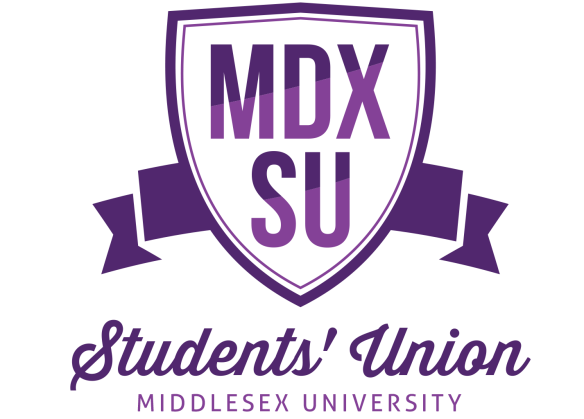 2017/18Please return your completed application form by email to recruitment@mdxsu.com PART A: PERSONAL DETAILSPlease fill in all these details so that we can process your applicationPlease continue your application overleafPlease continue your application overleafPART C: APPLICATION DETAILSPlease fill out these details- they are necessary for us to process your applicationPlease continue your application overleafPlease continue your application overleafThis is the end of the application form. Please return your completed application form by email to recruitment@mdxsu.comPlease write the name of the position you are applying for:Please write the name of the position you are applying for:You and your contact detailsYou and your contact detailsPlease cross ONE box or enter your preferred titlePlease fill in your full nameThis is your preferred or shortened nameYour student number begins with ‘M00’Please choose You only need to answer questions (B) and (C) if you answered ‘NO’ to question (A)Your employment Your employment Name and address of most recent employer  Tel No:  Email Address:Post Held:From (Date) until (date):                                           Salary:Please state notice period and/or earliest start date:Reason for wishing to leave:Why does this role interest you?Please detail why this key area is most relevant to you and why it interests youWhat relevant experience would bring to the role?Please detail your experience from work, university or voluntary roles that demonstrate why you would excel in this roleOther relevant or supporting information or items from your portfolioPlease detail any other skills, experience, qualifications or other relevant information that make you suitable for this role and support your application including any portfolio items for creative rolesPrevious Employment(Please give details of previous held and include any relevant voluntary or unpaid work. Continue on a separate sheet if required).Previous Employment(Please give details of previous held and include any relevant voluntary or unpaid work. Continue on a separate sheet if required).Previous Employment(Please give details of previous held and include any relevant voluntary or unpaid work. Continue on a separate sheet if required).Previous Employment(Please give details of previous held and include any relevant voluntary or unpaid work. Continue on a separate sheet if required).Past Employer(s) most recent first:Post held and main Role(s)Dates From/To:Reasons for leaving:Education and Training(If you have attended a place of further or higher education, information concerning schools and school examinations may be omitted).  You will be required to produce original certificates/qualifications.Education and Training(If you have attended a place of further or higher education, information concerning schools and school examinations may be omitted).  You will be required to produce original certificates/qualifications.Education and Training(If you have attended a place of further or higher education, information concerning schools and school examinations may be omitted).  You will be required to produce original certificates/qualifications.Education and Training(If you have attended a place of further or higher education, information concerning schools and school examinations may be omitted).  You will be required to produce original certificates/qualifications.a)	Secondary education OR Further and/or Higher education, giving most recent qualification first. Please include any professional qualifications.a)	Secondary education OR Further and/or Higher education, giving most recent qualification first. Please include any professional qualifications.a)	Secondary education OR Further and/or Higher education, giving most recent qualification first. Please include any professional qualifications.a)	Secondary education OR Further and/or Higher education, giving most recent qualification first. Please include any professional qualifications.School/College/University/OtherQualification and subjects(s)Qualification/ levelYear obtainedb)	Qualification(s) currently being undertakenb)	Qualification(s) currently being undertakenb)	Qualification(s) currently being undertakenb)	Qualification(s) currently being undertakenInstitution/ProviderSubject(s)Qualification/levelYear obtained
Disclosure of a Criminal Record/Rehabilitation of Offenders Act 1974If the post you have applied for is exempt from the Rehabilitation of Offenders Act 1974 and requires a Standard or Enhanced Disclosure (as indicated on the job description), you must disclose all convictions (whether spent or unspent), cautions, reprimands and final warnings on your criminal record.  (Please read the guidelines carefully)If the post is subject to either a Standard or Enhanced Disclosure, you must answer the following question:Have you ever been convicted by the courts or cautioned, reprimanded or given a final warning by the police?   Yes NoIf the post is subject to Enhanced Disclosure, you must also answer the following question:Are you aware of any police enquiries undertaken following allegations made against you or do you have any pending prosecutions, which may have a bearing on your suitability for this post?     Yes NoFor all other posts:  Do you have any unspent criminal convictions?    Yes No (If you answer yes to any of the above questions, please give details of offences, penalties and dates on a  separate document (which should be signed and dated), and sent to recruitment@mdxsu.com. Include your name and the job title in the document.)Have you worked for Middlesex University Students’ Union before?Have you worked for Middlesex University Students’ Union before?  Yes NoIf yes, please state dates of employment and your previous job title(s):Please indicate if you are applying for this post on a part-time/job share basisYes NoIf yes, please state  (a)  number of hours you wish to work per week   (b)  do you have a job share partnerYes NoDisabilityDo you consider yourself to have a disability? Yes NoPlease describe any special requirements/reasonable adjustments which will help you participate in an interview or to carry out this post if appointed:Reference
Please give a name to act as a referee for your application. This person should not be related to you and will be willing and able to provide up-to-date information on your qualifications, experience and skills to support your application. This could be somebody related to relevant voluntary or community work or, if appropriate, your head teacher or lecturer/tutor from your last school or college or university.DeclarationI understand the Students’ Union reserves the right to withdraw an offer of appointment or to terminate my employment with or without notice or payment in lieu in cases where:  (a) it is discovered I do not have the claimed qualification or experience   (b) I do not obtain, for whatever reasons, any appropriate examination or licence; (c) I become disbarred from the appropriate Regulatory Body or Authority.I understand that an offer of appointment will be subject to references satisfactory to the Students’ Union.I understand that, if the post is subject to Standard or Enhanced Disclosure, I must disclose details of any criminal record, including convictions, cautions, reprimands and final warnings and (for Enhanced Disclosure) any other information that may have a bearing on my suitability for the post.I understand that providing false or misleading information will disqualify me from appointment or if appointed will render me liable to dismissal without notice.I declare that the information I have given is, to the best of my knowledge, true and complete.I agree that the information given may be used for registered purposes under the Data Protection Act 1998.Has anyone else completed this form on your behalf?Yes No